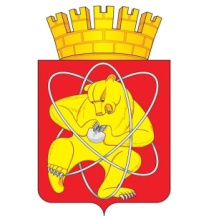 Городской округ «Закрытое административно – территориальное образование  Железногорск Красноярского края»АДМИНИСТРАЦИЯ ЗАТО г. ЖЕЛЕЗНОГОРСКПОСТАНОВЛЕНИЕ12.08.2022                                                                                                                                        1575г. ЖелезногорскО внесении изменений в постановление Администрации ЗАТО 
г. Железногорск от 18.05.2022 № 947 «О предоставлении субсидий на иные цели муниципальному автономному учреждению «Комбинат оздоровительных спортивных сооружений» 	В соответствии с Федеральным законом от 06.10.2003 № 131-ФЗ «Об общих принципах организации местного самоуправления в Российской Федерации», постановлением Администрации ЗАТО г. Железногорск 
от 01.02.2021 № 226 «Об утверждении порядка определения объема и условий предоставления из бюджета ЗАТО Железногорск субсидий на иные цели муниципальным бюджетным и автономным учреждениям в отрасли физической культуры и спорта на территории ЗАТО Железногорск», руководствуясь Уставом ЗАТО Железногорск, принимая во внимание письмо муниципального автономного учреждения «Комбинат оздоровительных спортивных сооружений» от 03.08.2022 № 04-267,ПОСТАНОВЛЯЮ:Внести в постановление Администрации ЗАТО г. Железногорск от 18.05.2022 № 947 «О предоставлении субсидий на иные цели муниципальному автономному учреждению «Комбинат оздоровительных спортивных сооружений» следующие изменения:В пункте 1.2 слова  «в размере 516 900,00 рублей (пятьсот шестнадцать тысяч девятьсот рублей 00 копеек)» заменить на слова «в размере 1 722 900 (один миллион семьсот двадцать две тысячи девятьсот рублей 00 копеек).».  2. Отделу общественных связей Администрации ЗАТО г. Железногорск          (И.С. Архипова) разместить настоящее постановление на официальном сайте городского округа «Закрытое административно-территориальное образование Железногорск Красноярского края» в информационно-телекоммуникационной сети «Интернет». 3.  Контроль над исполнением настоящего постановления возложить на заместителя Главы ЗАТО г. Железногорск по социальным вопросам Е.А. Карташова.     4. Настоящее постановление вступает в силу с момента его подписания.Глава ЗАТО г. Железногорск                                                       И.Г. Куксин